ПРОЕКТ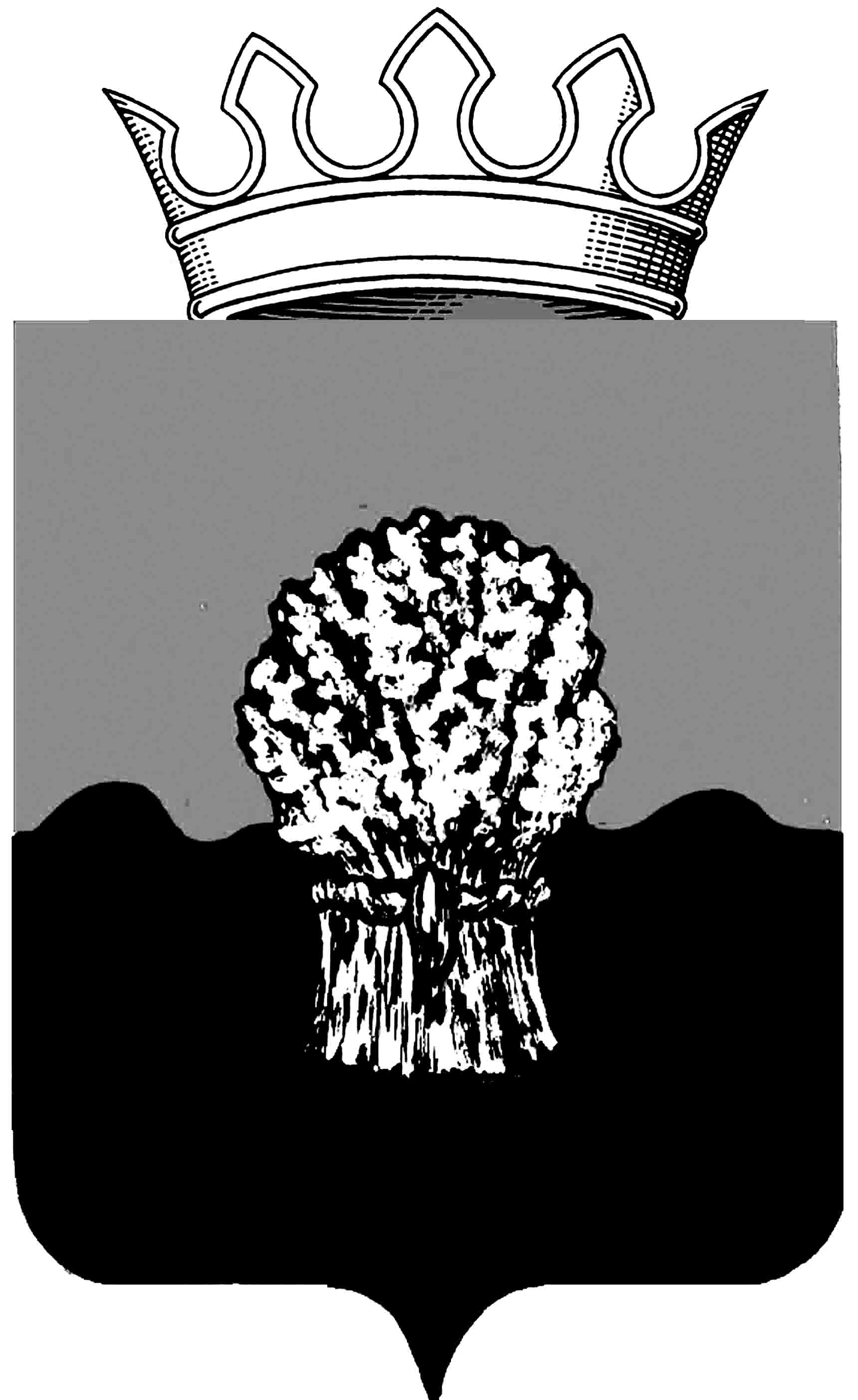 РОССИЙСКАЯ ФЕДЕРАЦИЯ             
САМАРСКАЯ ОБЛАСТЬМУНИЦИПАЛЬНЫЙ РАЙОН СызранскийСОБРАНИЕ ПРЕДСТАВИТЕЛЕЙ ГОРОДСКОГО ПОСЕЛЕНИЯ Балашейкатретьего созываРЕШЕНИЕ_________ 2017 года                                                                                      № __О внесении изменений в решение Собрания представителей городского поселения Балашейка муниципального района Сызранский Самарской области №4 от 07.02.2008 «Об отпусках муниципальных  служащих муниципальной службы органов местного самоуправлениягородского поселения Балашейка муниципального района Сызранский Самарской области» В соответствии с Федеральным законом от 6 октября 2003 года № 131-ФЗ «Об общих принципах организации местного самоуправления в Российской Федерации», Федеральным законом от 02 марта 2007 года № 25-ФЗ «О муниципальной службе в Российской Федерации» (в ред. Федерального закона от 01 мая 2017 года № 90-ФЗ) на основании Устава городского поселения Балашейка муниципального района Сызранский Самарской области, Собрание представителей городского поселения Балашейка муниципального района Сызранский Самарской области РЕШИЛО:1. Внести следующие изменения в Положение об отпусках муниципальных служащих органов местного самоуправления  городского поселения Балашейка муниципального района Сызранский Самарской области, утверждённое решением Собрания представителе городского поселения Балашейка муниципального района Сызранский Самарской области от 07 февраля 2008 № 04 (далее также – Положение):1.1.  В пункте 8 Положения слова «не менее» исключить.1.2. Пункт 10 Положения представить в следующей редакции:«10. Продолжительность ежегодного дополнительного оплачиваемого отпуска за выслугу лет исчисляется из расчета один календарный день за каждый год муниципальной службы, но не более 10 календарных дней, а также в случаях, предусмотренных федеральными законами и законами Самарской области.».1.3. Пункт 12 Положения представить в следующей редакции:«12. Муниципальным служащим, для которого установлен ненормированный служебный день, предоставляется ежегодный дополнительный оплачиваемый отпуск за ненормированный служебный день продолжительностью три календарных дня.»2. Опубликовать настоящее  решение в газете «Вестник Балашейки» и разместить на официальном сайте в сети «Интернет» в течение десяти дней со дня издания.	3. Настоящее решение вступает в силу с момента  его опубликования.Председатель Собрания представителейгородского поселения Балашейкамуниципального района СызранскийСамарской области                                                                                Н.А.ХапугинаГлава городского поселения Балашейкамуниципального района СызранскийСамарской области                                                                            С.А.Сусин